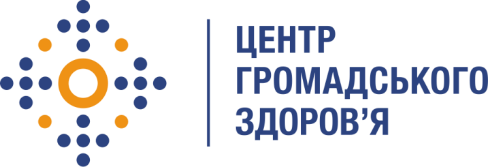 Програма підготовки з польової епідеміології в УкраїніОголошення про прийом заявок на участь в першій когорті резидентів програмиПрограма підготовки з прикладної (польової) епідеміології (ППЕ) ДУ «Центр громадського здоров’я МОЗ України» починає прийом заявок на участь у когорті 2018-2019 років.Очікується, що заняття розпочнуться 16-го квітня 2018 року, в м. Київ. До участі в програмі запрошуються практикуючі епідеміологи, лікарі загальної гігієни, працівники бактеріологічних, вірусологічних, санітарно-гігієнічних лабораторій, епідеміологи в оборонній галузі, ветеринарії.Необхідні вимоги:1. Працевлаштування на постійній основі та досвід роботи не менше двох років у лікувально-профілактичних або санітарно-профілактичних закладах охорони здоров’я незалежно від форм власності, в т. ч. що знаходяться в сфері управління Міністерства охорони здоров’я України, Міністерства оборони України, Держпродспоживслужби України.2. Вільне володіння українською мовою. Бажаним є знання англійської мови на рівні не нижче середнього. Володіння вище середнього буде перевагою.3. Перевагу буде надано претендентам, в обов'язки яких входить збір і аналіз медичних/статистичних даних, наприклад: епіднагляд за захворюваннями (інфекційні або неінфекційні захворювання), епідеміологічні розслідування спалахів захворювання, оцінка програм контролю за захворюваннями, оцінка ефективності медичного обслуговування або нагляд над факторами ризику захворювання (наприклад, дослідження поведінкових факторів ризику).Процедура подання заявки:1. Заповніть форму заявки, доступну на веб-сайті ДУ «Центр громадського здоров’я МОЗ України» за відповідним посиланням. 2. Заповнену заявку разом з резюме необхідно надіслати електронною поштою на адресу fetp@phc.org.ua до 16 березня 2018 року включно.3. Отримайте та перешліть разом із заявкою один або декілька рекомендаційних листів від людей, які мають безпосереднє відношення до Вашої професійної діяльності та або/керівників органу, установи, закладу чи підприємства, де Ви працюєте.Один із рекомендаційних листів має обов’язково бути від вашого теперішнього керівника чи керівника структурного підрозділу, в якому Ви працюєте, стосовно підтримки Вашої заявки, та сприяння активній участі в програмі, а також запевненням того, що після закінчення програми Ви будете мати можливість щонайменше 3 роки працювати в органі, установі, закладі чи підприємстві, що відряджає Вас на навчання.4. Просимо особисто підготувати стисло (обсягом не більше 1 сторінки) мотиваційного листа щодо участі у програмі ППЕ, охопивши такі питання:Яка Ваша мотивація участі у програмі?Як Ваша освіта та професійний досвід підготували чи наштовхнули Вас до участі в ППЕ?Чого б Ви хотіли досягти за результатами навчання в ППЕ?Які Ваші професійні цілі та бачення Вашого кар’єрного зростання у найближчі роки?Процедура відбору:1. Кандидати будуть повідомлені електронною поштою про отримання заявки.2. Після ознайомлення з заявкою, буде проведено перший рівень відбору.3. Після цього, відібрані кандидати будуть повідомлені особисто або по телефону не пізніше 23 березня 2018 року.4. Після повідомлення буде проведено другий рівень відбору, а саме: відібраних претендентів до участі у навчанні буде запрошено до письмового або дистанційного тестування тривалістю близько однієї години стосовно знання базових питань з епідеміології або лабораторної діагностики, за темами відповідно до спеціальності.5. Після тестування, в проміжок часу від 26 по 30 березня 2018 року, буде проведено заключний відбір (інтерв’ю), за результатами якого претендентів буде офіційно повідомлено про зарахування чи відмову у зарахуванні до когорти 2018-2019 рр., не пізніше 09 квітня 2018 року.Примітки:Загальну кількість місць 1-ї когорти  ППЕ обмежено 15 учасниками. Граничний вік претендентів до зарахування обмежено 45 роками.Загальна тривалість програми – 2 роки. Початок переривчастого вступного курсу тривалістю 2 тижні заплановано на 16 квітня 2018 року. Кандидати, яких буде відібрано до ППЕ, повинні брати участь у всіх запланованих заняттях. Учасники програми, що відвідуватимуть заняття згідно з графіком, а також успішно виконають завдання згідно з індивідуальним навчальним планом, продемонструвавши відповідні компетенції з польової епідеміології, отримають  сертифікати про завершення програми. Індивідуальний навчальний план учасника передбачає успішне виконання таких завдань: підготовка протоколу дослідження, підготовка звіту про розслідування спалаху захворювання, аналіз статистичних даних, оцінка системи епідеміологічного нагляду за захворюванням, визначення пріоритетів для громадського здоров’я на території, підготовка та подання тез/статей до рецензованого видання (абстракт), розробка та захист кваліфікаційної роботи (проекту). Учасники когорти протягом наступних двох років повинні обов’язково бути присутніми на усіх запланованих заняттях (8-12 тижнів), 8 з яких, у т. ч. польові дослідження, заплановано на перший рік навчання. Участь у програмі є безкоштовною та покривається за рахунок організаторів програми.Додаткові питання щодо участі у програмі, порядку та процедури подачі та оформлення документів, тощо необхідно надіслати електронною поштою на адресу fetp@phc.org.ua до 05 березня 2018 року включно. З метою представлення детального опису програми та відповіді на поставлені питання, організаторами буде проведено вебінар, який заплановано на 05 березня 2018 року.